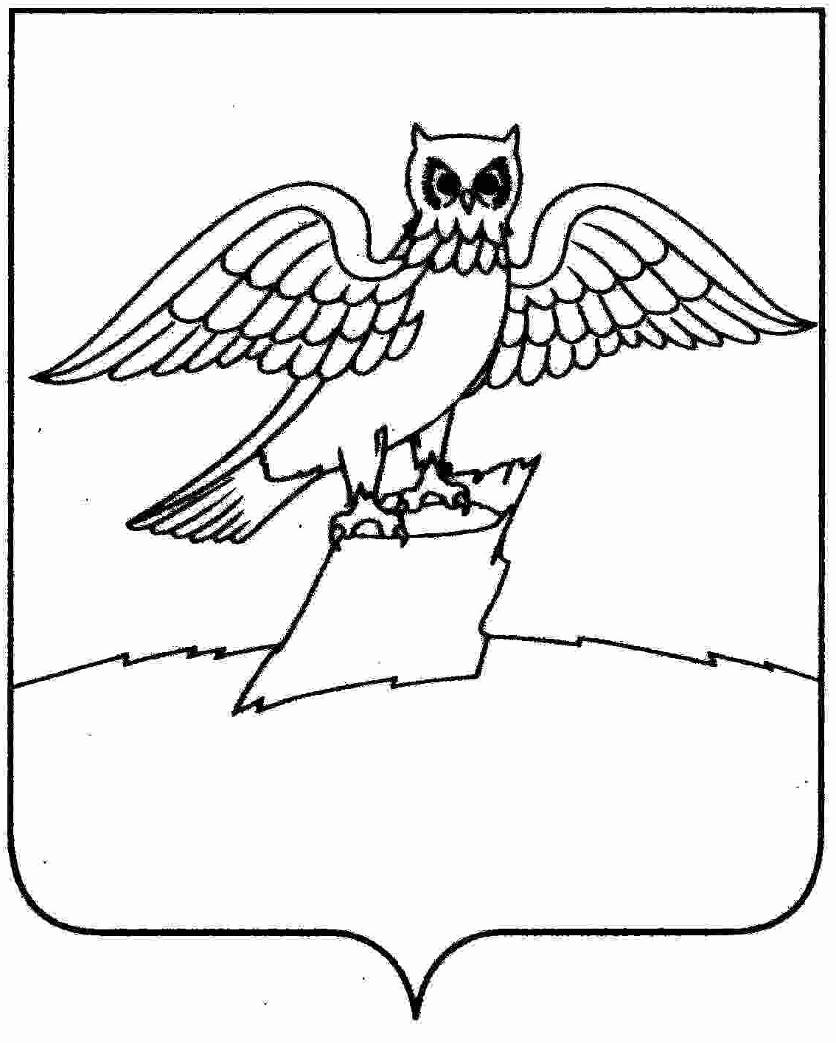 АДМИНИСТРАЦИЯ ГОРОДА КИРЖАЧКИРЖАЧСКОГО РАЙОНАП О С Т А Н О В Л Е Н И Е 08.02.2018                                                                                                                    №   88        В соответствии с Федеральным законом от 06.10.2003 № 131-ФЗ «Об общих принципах организации местного самоуправления в Российской Федерации», Законом Владимирской области от 13.07.2004 № 65-ОЗ «О регулировании градостроительной деятельности на территории Владимирской области», со статьями 30 и 31 Градостроительного кодекса РФ от 29.12.2004 г. № 190-ФЗ, с целью выполнения задач градостроительного зонирования, создания условий для устойчивого развития территории, для привлечения инвестиций, в том числе путем предоставления возможности выбора наиболее эффективных видов разрешенного использования земельных участков и объектов капитального строительства, руководствуясь Уставом муниципального образования город Киржач, ПОСТАНОВЛЯЮ:Внести изменения в постановление главы города Киржач от 24.10.2017 № 1085 «О подготовке проекта Правил землепользования и застройки муниципального образования город Киржач Киржачского района Владимирской области и создании комиссии», изложив приложение № 2 к данному постановлению в новой редакции.Постановление вступает в силу с момента его официального опубликования в районной газете «Красное Знамя» и подлежит размещению на официальном сайте администрации города Киржач Владимирской области.Контроль за исполнением данного постановления оставляю за собой.Глава города Киржач                                                           Н.В. СкороспеловаПриложение № 2к постановлению главыгорода Киржачот 08.02.2018 г. № 88Состав комиссии по разработке правил землепользования и застройкимуниципального образования город Киржач Киржачского района Владимирской области- М.Н. Мошкова – заместитель главы администрации города Киржач по вопросам жизнеобеспечения, (председатель Комиссии);- С.Н. Губарева – заведующий отделом по имуществу и землеустройству администрации города Киржач (заместитель председателя Комиссии); -Т.А.Сухарева – консультант отдела по имуществу и землеустройству администрации города Киржач (секретарь); Члены Комиссии: - В.В. Корогодина – заведующий юридическим отделом администрации города Киржач;- В.Г. Тюленев – председатель Совета народных депутатов города Киржач (по согласованию);- В.Н. Филатова – заведующий отделом природопользования и охраны окружающей среды администрации Киржачского района (по согласованию);- А.В. Стяжкин – ведущий специалист – эксперт территориального отдела Управления Роспотребнадзора по Владимирской области в Александровском и Киржачском районе (по согласованию);- М.Г. Абрамова – председатель районного отделения «Союз женщин России» (по согласованию);- представитель инспекции по охране объектов культурного наследия Владимирской области (по согласованию). О внесении изменений в постановление главы города Киржач от 24.10.2017 №1085 «О подготовке проекта Правил землепользования и застройки муниципального образования город Киржач Киржачского района Владимирской области и создании комиссии»